TUTELA DELLA PRIVACY DEI MINORIDICHIARAZIONE LIBERATORIA PER FOTOGRAFIE E RIPRESE AUDIOVISIVE(D.Lgs. 196/2003 "Codice in materia di protezione dei dati personali” integrato con le disposizioni di cui al D.lgs n. 101/2018 e del Regolamento Europeo n. 679/2016)Il/La sottoscritto/a ……………………………………. , nato/a a………………………………...(…….. ) il……………………….., residente a ……………………………..(……..), indirizzo:…………………………………………………………………..., in qualità di 	 genitore	  tutore	 affidatario esercente la potestà genitoriale sull'alunno/a ………………………………………….frequentante la scuola dell’Infanzia / Primaria / Secondaria di I Grado di ……………………………………. sezione/classe …………………………..., preso atto dell’informativa redatta ai sensi dell’art. 13 del Regolamento Europeo 679/2016 che dichiara di avere compreso,      PRESTA IL CONSENSO            NON PRESTA IL CONSENSOalla realizzazione e utilizzo di fotografie, video o altri materiali audiovisivi contenenti l'immagine, il nome e la voce del/la proprio/a figlio/a, effettuati per scopi documentativi all'interno del/la seguente progetto / attività  ……………………………………………………………………………………………..…………………………………………………………………………………………………………………..che si svolgerà nel/la seguente periodo / giornata ………………………………………………………..Le immagini e le riprese audio-video realizzate dal personale della scuola, nonché gli elaborati prodotti dagli studenti durante le attività scolastiche, saranno utilizzati esclusivamente per documentare e divulgare le attività della scuola tramite il sito internet d'Istituto ed eventualmente in pubblicazioni, mostre, corsi di formazione, seminari, convegni e altre iniziative promosse dall'Istituto anche in collaborazione con altri Enti pubblici e per il tempo strettamente necessario. Le immagini e le riprese video potranno altresì essere utilizzate in trasmissioni televisive per scopi connessi alle attività istituzionali e/o utili alla divulgazione di temi/valori di interesse comune e di pubblica utilitàLa presente autorizzazione non consente in ogni caso l'uso dell'immagine in contesti che possano pregiudicare la dignità personale e il decoro del minore e comunque per usi e/o fini diversi da quelli sopra indicati.Il/La sottoscritto/a DICHIARA di non aver nulla a pretendere in ragione di quanto sopra indicato e di rinunciare irrevocabilmente a ogni diritto, azione o pretesa derivante da quanto sopra autorizzato.Il/La sottoscritto/a, consapevole delle conseguenze amministrative e penali per chi rilasci dichiarazioni non rispondenti a verità, ai sensi del DPR 245/2000, dichiara di aver effettuato la scelta in osservanza delle disposizioni sulla responsabilità genitoriale di cui agli artt.316, 337,ter e 337 quater del codice civile, che richiedono il consenso di entrambi i genitori.………………………………………….	in fede ……………………………..(Luogo e data)Estremi del documento di identità del/la dichiarante ……………………………………………...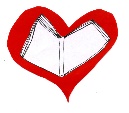 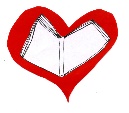 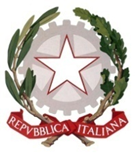 ISTITUTO COMPRENSIVO S. GIOVANNI16° DISTRETTO SCOLASTICO DI TRIESTEvia dei Cunicoli, 8 - 34126 TRIESTEC.F.: 80020140325 - tel. 040  54166 - fax 040  573051e-mail: tsic812008@istruzione.it - pec: tsic812008@pec.istruzione.itwww.icsangiovanni.edu.it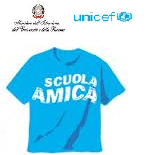 